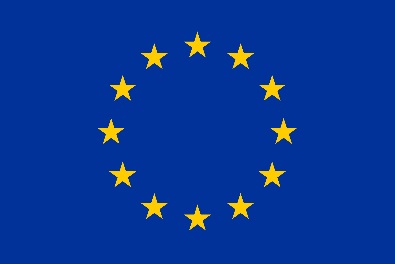 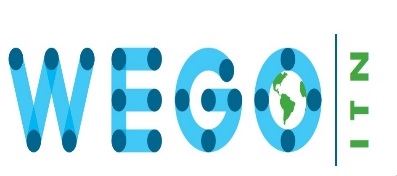 Well-being, Ecology, Gender and cOmmunity Innovative Training Network (WEGO- ITN)Recruitment of 15 Marie Sklodowska-Curie PhD PositionsCall for applicationsOverview:On behalf of the WEGO-ITN, The International Institute of Social Studies (ISS) of Erasmus University Rotterdam is pleased to announce the recruitment of 15 Marie Sklodowska-Curie (MSCA) PhD positions (Early Stage Researchers). WEGO-ITN’s consortium is made up of scholar-activists working on feminist political ecology from ten institutions in five European Union countries: Germany, Italy, Sweden, The Netherlands and the United Kingdom and eight institutions from six countries for training and secondments: Australia, India, Indonesia, Italy, Uruguay and USA. The PhDs will be hosted at the beneficiary institutions of the WEGO-ITN: Freie Universität Berlin (FUB); Humboldt University Berlin (HUB); Institute of Development Studies (IDS) at Sussex University; Pangea Foundation (PF); Swedish University of Agricultural Sciences (SLU); The International Institute of Social Studies (ISS) of Erasmus University Rotterdam; University of Brighton (UofB); University of Passau (UPAS); IHE Institute for Water Education, Delft (IHE) and Wageningen University & Research (WUR).The purpose of WEGO-ITN funded by the European Commission (2018-2022) is to develop a shared research and training agenda in order to educate the next generation of interdisciplinary social-environmental scientists on feminist political ecology in Europe. The network will look in detail at local communities’ coping strategies to build resilient, equitable and sustainable futures and how they link to global sustainable development policies. WEGO-ITN will research diverse economic and ecological practices that create new forms of gender relations, livelihoods and care activities, in response to growing lack of resilience of the economy and ecosystem. Through co-supervision by academics and non-academic partners, WEGO-ITN PhDs will engage in critical, practical, and creative exploration of the contribution and relationships between their individual doctoral study projects across the three interconnecting research themes: 1. Climate Change, Economic Development and Extractivism; 2. Commoning, Community Economies and the Politics of Care; and 3. Nature/Culture/ Embodiment and Technologies.In addition to undertaking a doctoral research, the PhDs will engage in a series of collaborative research and training laboratories in order to develop advanced skills and expertise in tackling social-ecological challenges linked to policy agendas from a feminist political ecology perspective. The training laboratories will be held annually engaging with partners in the network from University of Auckland (UoA), University of Vermont (UVM), University of Western Sydney (UWS), Defensoria del Vecino de Montevideo (DVM), Island Institute (II), Society for Promoting Participative Ecosystem Management (SOPPECOM), Associazione Culturale “Punti di Vista” (PDV) and Centre for International Forestry Research (CIFOR).Please note this is a general call for the whole ITN WEGO. More specific requirements for individual selection criteria and information on financial support and remuneration will be available at the shortlisted stage.Timeline:The positions will be open for applications from 29 January 2018.The deadline for applications is 12 noon, 1 March 2018.Applicants will be informed if they are short listed by 31 March 2018.Interviews of short listed candidates will be arranged and held by the host institutes in April and May 2018. Decisions will be known at the latest by 15 June 2018.Starting date for the PhDs is 1 September 2018.Duration of the PhD trajectory is 36 months.Requirements:The PhDs should apply for doctoral study in one of the 15 projects offered by the 10 hosting institutions. Please see the hyperlinks to the websites of the hosting institutions.The candidate must have:good verbal and writing skills in English and where applicable be proficient in the relevant language for PhD project (i.e. Italian, Japanese, Spanish, German, Indonesian).be highly motivated, have a personal commitment to the research project as a whole, proven ability to work in a network and an aptitude to meet challenges.demonstrate an excellent understanding of feminist political ecology.have two - three years’ experience of working/campaigning/studying in the field of social-environmental science. be an early career researcher with less than 4 years of research since graduation.Work conditions:A full time contract with a competitive salary for 36 months. The remuneration of the recruited PhD is based on a monthly payment made up of living allowances, family allowance and mobility expenses where applicable and according to MSCA Horizon 2020 requirements.Office space in a professional and stimulating environment.Family friendly working conditions.Applicants should submit all documents in English:A proposal of between 1500 and 2000 words that elaborates your research motivation and interest, how you plan to undertake the research project for which you are applying. Candidates can only apply for one of the PhD projects. State your full name and the PhD topic for which you wish to apply on the proposal. A copy of your Master’s Degree in the English language. Applicants should have obtained a Master Degree with a minimum grade of B+/ 2.1. Proof of residency of the last three years (1 September 2015 to 1 September 2018). Applicants cannot have spent more than 12 months in the country (work/study/living) of the hosting institute in the 3 years immediately prior to the recruitment date of 1 September 2018. If an applicant had more places of residence in this period, please indicate the periods and countries. A CV indicating clearly that applicants have not undertaken 4 or more years of research. Please note, the WEGO Network is particularly interested in early career scholars who are currently engaged in the political ecology activities. Your CV should therefore also indicate your engagement in communities, movements, non-government organisations you see as relevant for the societally relevant aspect of the WEGO-ITN.The names of two referees. The referees of short listed candidates only will be contacted.Applications should be sent to itnwego@gmail.com by 12 noon, 1 March 2018. For inquiries, please write to itnwego@gmail.com.General information on WEGO-ITN: https://www.iss.nl/en/research-15/research-programmes/projects/civil-society-and-market/research-projects/well-being. General information about the Marie Sklodowska Curie (MSCA) Innovative Training Network program.WEGO-ITN Institutions, Research Themes and PhD TopicsWEGO-ITN Institutions:Host institutions: The International Institute of Social Studies of Erasmus University Rotterdam (Coordinating Institute); Freie Universität Berlin; Humboldt University Berlin; Institute of Development Studies at Sussex University; Pangea Foundation; Swedish University of Agricultural Sciences; University of Brighton; University of Passau; IHE Institute for Water Education, Delft and Wageningen University & Research.Training and secondment partners: University of Auckland; University of Western Sydney; University of Vermont; Defensoría del Vecino de Montevideo; Island Institute; Society for Promoting Participative Ecosystem Management; Associazione Culturale “Punti di Vista”; Centre for International Forestry Research.Research Theme OneClimate Change, Economic Development and Extractivism: how communities respond to economic and ecological changes in everyday social struggles and organising for well-being in efforts to move out of situations of inequality, exclusion and poverty. PhD topics:Research Theme TwoCommoning, Community Economies and the Politics of Care: how gender relations are being shaped in emerging practices of commoning, community economies and work of care for families and communities in successful strategies of ‘living well together’.PhD topics:Research Theme Three Nature/Culture/ Embodiment and Technologies: how environmental justice takes into account the ways embodied, gendered and everyday lived experiences are mediated by technological interventions marked by economic and social inequalities that require a rethinking of issues around reproduction, production and population growth.PhD topics: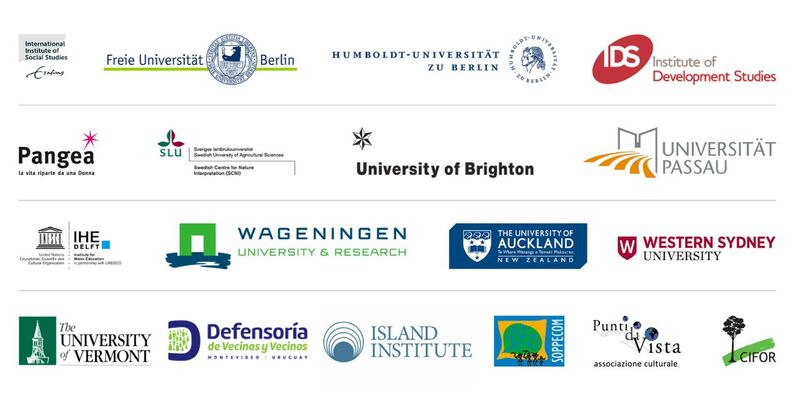 This project has received funding from the European Union’s Horizon 2020 research and innovation programme under the Marie Skłodowska-Curie grant agreement No. 764908-WEGO 2018-2021PhD and TopicsHost InstituteSupervisory TeamSecondment InstituteSecondment MentorsPhD 1: Climate change adaptation programmes and political violence in NepalSwedish University of Agricultural Sciences (SLU), SwedenSLU website, SLU department, SLU requirementsProf. dr. Andrea Nightingale,Dr. Seema Arora-JonssonDr. Klara FischerInstitute of Development Studies (IDS), University of Sussex Brighton, UK (3)University of Vermont (UVM), USA (3)Prof. dr. Leyla MethaDr. Ingrid L. NelsonPhD 2: Virtual water flows: re-articulating gendered structures of accumulation along emerging agro-food commodity chains in Maharashtra, IndiaIHE Institute for Water Education (IHE), Delft, The NetherlandsIHE website, IHE department, IHE requirementsProf. dr. Margreet Zwarteveen, Dr. Tatiana Acevedo GuerreroHumboldt University Berlin (HUB), Germany (3)Society for Promoting Participative Ecosystem Management (SOPPECOM),India (3)Prof. dr. Christine BauhardtDr. Seema KulkarniPhD 3: The feminist political ecology of mining on gender and ethnic identities in Kalimantan, IndonesiaUniversity of Passau (UPAS), GermanyUPAS website, UPAS department, UPAS requirementsProf. dr. Martina Padmanabhan,Prof. dr. Michael GrimmUniversity of Brighton (UofB), UK (3)Centre for International Forestry Research (CIFOR), Indonesia (3)Dr. Rebecca ElmhirstDr. Bimbika Sijapati BasnettPhD 4: The politics of uncertainty and adaptation to climate change in Kenya and TanzaniaInstitute of Development Studies (IDS), University of Sussex Brighton, UKIDS website, IDS department, IDS requirementsDr. Lars Otto NaessProf. dr. Leyla MethaUniversity of Vermont (UVM), USA (3)Swedish University of Agricultural Sciences (SLU), Sweden (3)Dr. Ingrid L. NelsonProf. dr. Andrea NightingalePhD 5: Drilling through the Anthropocene: fracking, land and expertise in contemporary BritainUniversity of Brighton (UofB), UKUofB website, UofB department, UofB requirementsDr. Rebecca Elmhirst,Dr. Paul Robert GilbertDr. Leila DawneyInstitute of Social Studies (ISS), Erasmus University, The Netherlands  (3)Pangea Foundation (PF), Italy (3)Prof. dr. Wendy HarcourtMs. Simona LanzoniPhD 6: Community, commoning and care in the ruins of post-oil palm landscapes in IndonesiaUniversity of Brighton (UofB), UKUofB website, UofB department, UofB requirementsDr. Rebecca Elmhirst,Dr Paul Robert Gilbert,Dr. Leila DawneyUniversity of Passau (UPAS), Germany (3)Centre for International Forestry Research (CIFOR), Indonesia (3)Prof. dr. Martina PadmanbhanDr. Bimbika Sijapati BasnettPhD and TopicsHost InstituteSupervisory TeamSecondment InstituteSecondment MentorsPhD 7: Eating relations: community economies, belonging and place-based food in the megacity Chennai, IndiaUniversity of Passau (UPAS), GermanyUPAS website, UPAS department, UPAS requirementsProf. dr. Martina Padmanbhan,Prof. dr. Michael GrimmFreie Universität Berlin (FUB), Germany (3)Society for Promoting Participative Ecosystem Management (SOPPECOM), India (3)Prof. dr. Guelay CaglarDr. Seema KulkarniPhD 8: The politics of care and defining the good life: elderly women’s community food economies in rural JapanWageningen University & Research (WUR), The NetherlandsWUR website, WUR department, WUR department 2, WUR requirements Dr. Chizu Sato,Dr. Bettina Bock,Prof. dr. Han WiskerkeUniversity of Western Sydney (UWS), Australia (3)Freie Universität Berlin (FUB), Germany (3)Prof. dr. Katherine GibsonProf. dr. Guelay CaglarPhD 9: Transformation of small-scale fishing communitiesSwedish University of Agricultural Sciences (SLU), SwedenSLU website, SLU department, SLU requirementsProf. dr. Andrea Nightingale, Dr. Seema Arora-JonssonDr. Klara FischerIsland Institute (II), USA (3)Institute of Development Studies (IDS), University of Sussex Brighton, UK(3)Dr. Robert SnyderProf. dr. Leyla MehtaPhD 10: The politics of food in urban southern EuropeFreie Universität Berlin (FUB), GermanyFUB website, FUB department, FUB requirementsProf. dr. Guelay CaglarWageningen University & Research (WUR), The Netherlands (3)University of Passau (UPAS), Germany (3)Dr. Chizu SatoProf. dr. Martina PadmanbhanPhD 11: Women organisations in gendered economic landscapes in rural ItalyPangea Foundation (PF), Italy/ PhD from the Institute of Social Studies (ISS), Erasmus University, The NetherlandsPF website (English), PF website (Italian), ISS website, ISS department, ISS requirementsMs. Simona Lanzoni,Prof. dr. Wendy Harcourt, Prof. dr. Irene van StaverenAssociazone Culturale “Punti di Vista” (PDV), Italy (3)Wageningen University & Research (WUR), The Netherlands (3)Dr. Sabrina AguiariDr. Chizu SatoPhD and TopicsHost InstituteSupervisory TeamSecondment InstituteSecondment MentorsPhD 12: Social (re)production and the good life in a post-growth society: a feminist and queer perspectiveHumboldt University Berlin (HUB), GermanyHUB website, HUB department, HUB requirementsProf. dr. Christine BauhardtInstitute of Social Studies (ISS), Erasmus University, The Netherlands (3)Associazone Culturale “Punti di Vista” (PDV), Italy (3)Prof. dr. Wendy HarcourtDr. Sabrina AguiariPhD 13: Liquid encounters - fluid conversations around water, environment, and gendered natureculturesHumboldt University Berlin (HUB), GermanyHUB website, HUB department, HUB requirementsProf. dr. Christine BauhardtDefensoría del Vecino de Montevideo (DVM), Uruguay (3)IHE Institute for Water Education (IHE), Delft, The Netherlands (3)Dr. Ana AgostinoProf. dr. Margreet ZwarteveenPhD 14: Bodies, technologies and well-beingInstitute of Social Studies (ISS), Erasmus University, The NetherlandsISS website, ISS department, ISS requirementsProf. dr. Wendy Harcourt, Prof. dr. Peter KnorringaUniversity of Auckland (UOA), New Zealand (3)Defensoría del Vecino de Montevideo (DVM), Uruguay (3)Dr. Yvonne Underhill-Sem Dr. Ana AgostinoPhD 15: Population growth and environmental justice: rethinking reproductive freedomInstitute of Social Studies (ISS), Erasmus University, The NetherlandsISS website, ISS department, ISS requirementsProf. dr. Wendy Harcourt, Prof. dr. Irene van Staveren,Dr. Rosalba IcazaUniversity of Brighton (UofB), UK (3)Pangea Foundation (PF), Italy (3)Dr. Rebecca ElmhirstMs. Simona Lanzoni